POPUP_TO_CONFIRM_WITH_MESSAGE 会话框确实处理步骤;  用识别正文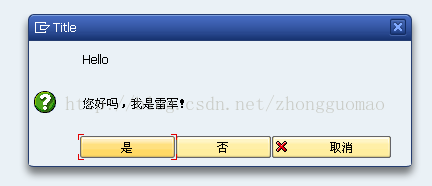 POPUP_TO_SELECT_MONTH 日历:弹出 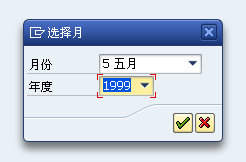 POPUP_TO_CONFIRM 标准对话弹出消息 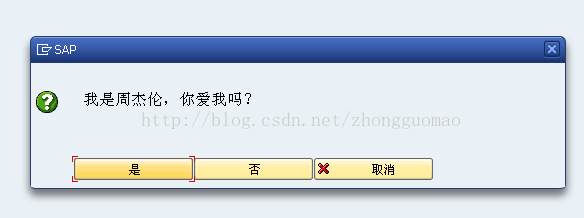 POPUP_TO_CONFIRM_STEP 会话框确实任何处理步骤 (CONFIRM, POPUP) 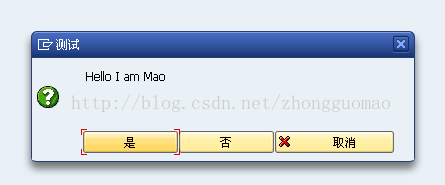 SPO3 用于输入数据的对话框
POPUP_TO_GET_ONE_VALUE     Pop-up window, in order to confirm use
POPUP_TO_GET_VALUE                POPUP for requesting a value 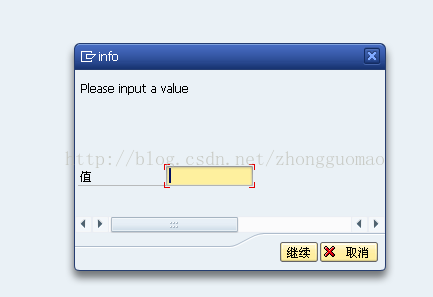 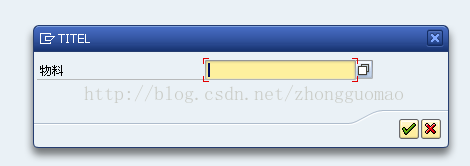 